AKTIVNOSTI -  ZIMSKI SPORTKO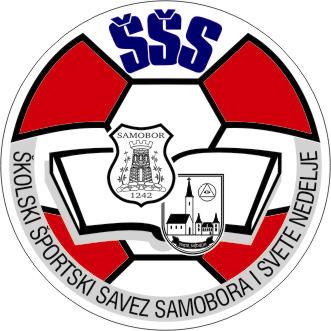 OD 27.12. 2021. DO 07. 01. 2022. GODINEKLIZALIŠTE ZA UČENIKE OSNOVNIH ŠKOLA                         SVAKI RADNI DAN , od 27.12. 2021. do 07.01.2022., OD 13,00 DO 14,30 SATINOGOMETNI TURNIR OSNOVNIH ŠKOLA – GRADA SAMOBORA– DVORANA OŠ B.TONI, SAMOBOR- 27.,28., i 29. 12. 2021. 27. i 28. 12. Od  8,00 do 16,00 sati29. 12. Od  8,00 do 14,00 satiNOGOMETNI TURNIR OSNOVNIH ŠKOLA – GRADA SVETA NEDELJA– DVORANA OŠ V. DEŠČAK, NOVAKI- 28. i 29. 12. 2021. - OD 8,00 DO 16,00 SATI  NOGOMETNI TURNIR SREDNJIH ŠKOLA  - DVORANA SREDNJIH ŠKOLA- 28., 29. i  30.  12. 2021.   28. i 29.12 od 8,00 DO 16,00 SATI     30. 12. Od  8,00 do 14,00 satiODBOJKA 3+3 OSNOVNIH ŠKOLA– DVORANA OŠ B.TONI -  03. i 04. 01. 2022. - OD 09,00 DO 14,00 SATIAKTIVNOSTI U OŠ M. LANGA,  BREGANA– DVORANA OŠ M. LANGA, BREGANA, 27, 28. i 29. 12. 2021. - OD  17,00 DO 20,00 SATIAKTIVNOSTI U OŠ M. ŠILOBODA, SV. MARTIN POD OKIĆEMDVORANA OŠ M.ŠILOBODA,  27., 28. i 29.  12. 2021. OD 09,00 DO 12,00 SATIAKTIVNOSTI U OŠ RUDE, RUDEDVORANA OŠ RUDE,  03., 04. i 05.  01. 2022. OD 09,00 DO 12,00 SATI OTVORENA VRATA ZA SREDNJE ŠKOLE– DVORANA SREDNJIH ŠKOLA, 03. i 04. 01. 2022. - OD  09,00 DO 13,00 SATI                                                                                                           	TAJNIK ŠŠS:							      ZDRAVKO FRAJT,prof.